СОВЕТ ДЕПУТАТОВ муниципального образования Чёрноотрожский сельсовет Саракташского района оренбургской областитретий созывР Е Ш Е Н И Е двадцать третьего  заседания Совета депутатов Чёрноотрожского сельсовета третьего созыва14.03.2018                                  с. Черный Отрог                                          № 150О признании утратившим силу решения Совета депутатов Чёрноотрожского сельсовета  от 28 ноября 2017 г № 134В соответствии с федеральными законами от 06.10.2003 года                               № 131-ФЗ «Об общих принципах организации местного самоуправления в Российской Федерации», Закон Оренбургской области от 1 сентября 2017 года № 541/128-VI-ОЗ «О порядке представления лицами, замещающими муниципальные должности, должности глав местных администраций по контракту, гражданами, претендующими на замещение указанных должностей, сведений о доходах, расходах, об имуществе и обязательствах имущественного характера и порядке проверки достоверности и полноты сведений, представленных указанными лицами и гражданами»Совет депутатов Чёрноотрожского  сельсоветаР Е Ш И Л :1. Признать утратившим силу решение Совета депутатов Чёрноотрожского  сельсовета от 28.11.2017 года №134 «Об утверждении  Положения о порядке представления лицами, замещающими муниципальные должности муниципального образования Чёрноотрожский сельсовет Саракташского района  Оренбургской области, гражданами, претендующими на замещение муниципальной должности сведений о своих доходах, расходах, об имуществе и обязательствах имущественного характера, а также о доходах, расходах, об имуществе и обязательствах имущественного характера своих супруги (супруга) и несовершеннолетних детей».2. Настоящее решение вступает в силу после официального опубликования путём размещения на официальном сайте муниципального образования Чёрноотрожский сельсовет Саракташского района Оренбургской области.3. Контроль за исполнением настоящего решения возложить на постоянную комиссию Совета депутатов района по мандатным вопросам, вопросам местного самоуправления, законности, правопорядка, работе с общественными и религиозными объединениями, национальным вопросам и делам военнослужащих (Базаров П.Н.).Председатель Совета депутатов,Глава муниципального образования                                           З.Ш. ГабзалиловРазослано: депутатам, прокуратуре района, постоянной комиссии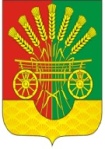 